Publicado en Barcelona el 05/03/2021 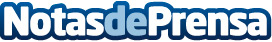 Nombresdepersona.com: Nace una nueva web con información sobre nombres de todo el mundoLos nombres de persona varían de un país a otro y también de una época a otra. Ahora es posible consultar en una nueva web el número de personas que llevan un mismo nombre en todo el mundoDatos de contacto:Miquel Sintes679888971Nota de prensa publicada en: https://www.notasdeprensa.es/nombresdepersona-com-nace-una-nueva-web-con Categorias: Nacional Sociedad Cataluña E-Commerce http://www.notasdeprensa.es